МИНИСТЕРСТВО НАУКИ И ВЫСШЕГО ОБРАЗОВАНИЯ  РОССИЙСКОЙ ФЕДЕРАЦИИФГБОУ ВО «Казанский государственный энергетический университет»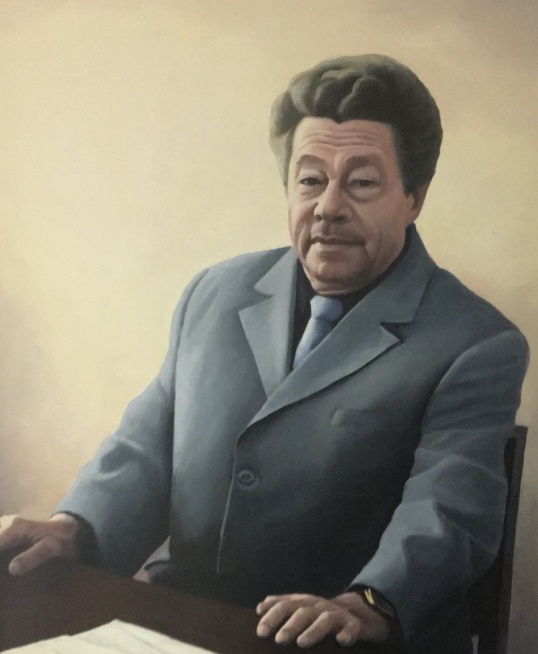 Международная молодежная научная конференция Тинчуринские чтения – 2022«Энергетика и цифровая трансформация»27 – 29 апреля 2022 г.КАЗАНЬУВАЖАЕМЫЕ ШКОЛЬНИКИ, СТУДЕНТЫ, АСПИРАНТЫ, МОЛОДЫЕ УЧЕНЫЕ!27–29 апреля 2022 года в Казанском государственном энергетическом университете проводится Международная молодежная научная конференция Тинчуринские чтения – 2022 «Энергетика и цифровая трансформация» при поддержке Министерства науки и высшего образования РФ.В рамках конференции будут проводиться:выставка и конкурс научно-технических разработок школьников, студентов, аспирантов и молодых ученых;очный этап конкурса студенческих научных работ для участия по федеральной Программе «У.М.Н.И.К.»мастер-классы в рамках техношоу МИЦ;антиКонференция «It's Possible»;научно-популярный лекторий.УСЛОВИЯ УЧАСТИЯ В КОНФЕРЕНЦИИУчастниками Конференции могут быть обучающиеся российских и зарубежных университетов, колледжей, обучающиеся 9-11 классов школ, аспиранты, молодые ученые и специалисты компаний и предприятий, занимающиеся научно-техническими и прикладными исследованиями, опытно-конструкторскими и проектными работами по тематическим направлениям Конференции. А также заведующие и преподаватели кафедр вузов, эксперты, специалисты ведущих российских энергетических компаний с государственным участием и иных энергетических организаций в возрасте не старше 35 лет. По результатам конференции планируется издание электронного сборника материалов докладов семинара в авторской редакции с присвоением ISBN. Сборник будет размещен в Научной электронной библиотеке (eLibrary.ru) и проиндексирован в РИНЦ.По рекомендации научного комитета лучшие материалы докладов Конференции будут опубликованы в журналах списка ВАК и Scopus (журналы будут подобраны в соответствии с тематикой доклада).В представленных работах должны быть отражены: актуальность рассматриваемой проблемы, новизна проведенных исследований, личный вклад автора, практическая ценность, перспективы использования полученных результатов. Оргкомитет и редакционная группа оставляет за собой право не включать в сборник материалы докладов:1) в которых не представлены (не ясны) указанные выше позиции;2) материалы докладов не соответствуют требованиям к оформлению.Для участия в работе конференции необходимо:1) Зарегистрироваться (каждый тезис регистрируется отдельно) на  портале «Ломоносов»: https://lomonosov-msu.ru/rus/event/7244/.2) Электронный вариант тезиса (с расширением .doc или .docx) и скан-копию с подписью научного руководителя (с расширением .jpg или .PDF) необходимо загрузить при регистрации.От одного автора может быть представлено не более ТРЕХ докладов.ВАЖНЫЕ ДАТЫНАУЧНЫЕ НАПРАВЛЕНИЯ И СЕКЦИИ КОНФЕРЕНЦИИ:Направление 1: ЭЛЕКТРОЭНЕРГЕТИКА И ЭЛЕКТРОНИКАСекция «Электроэнергетические системы, надежность, диагностика» (ЭСиС)Секция «Электроснабжение» (ЭПП)Секция «Промышленная электроника и светотехника. Электрические и электронные аппараты» (ПЭ)Секция «Перспективные материалы и направления развития физики, математики и материаловедения» (ФХМ)Секция «Электротехнические комплексы и системы» (ЭТКС)Секция «Энергоэффективность и энергобезопасность производства (ЭХП)Секция «Релейная защита и автоматизация электроэнергетических систем» (РЗА)Секция «Инженерная защита окружающей среды и безопасность труда на производстве» (ИЭ)Секция «Возобновляемые источники энергии и безопасность» (ВИЭ)Секция «Контроль, автоматизация и диагностика электроустановок электрических станций, подстанций и распределенной генерации» (ЭС)Секция «Энергоресурсоэффективные и экологически безопасные технологии в энергетике и нефтегазопереработке» (ТЭН)Направление 2: ТЕПЛОЭНЕРГЕТИКАСекция «Ядерная, тепловая и электрохимическая энергетика» (АТЭС, ХВ)Секция «Экологические проблемы водных биоресурсов» (ВБА)Секция «Теплофизика» (ТОТ)Секция «Промышленная теплоэнергетика. Эксплуатация и надежность энергоустановок и систем теплоснабжения» (ПТЭ)Секция «Автоматизация технологических процессов и производств» (АТПП)Секция «Энергообеспечение предприятий, строительство зданий и сооружений» (ЭОС)Секция «Энергетическое машиностроение» (ЭМС)Направление 3: ЭКОНОМИКА И ИНФОРМАЦИОННЫЕ ТЕХНОЛОГИИСекция «Цифровые технологии, системы искусственного интеллекта, компьютерное моделирование» (ИК, ИИУС)Секция «Электропривод и автоматика. Приборостроение и мехатроника» (ПМ)Секция «Экономика и управление в энергетике» (ЭОП)Секция «Коммуникация, познание и образование: вызовы времени» (ФП)Секция «Правовые, политические и социальные аспекты развития общества» (СПП)Секция «Изучение иностранных языков в техническом ВУЗе: лингвострановедческий аспект» (ИЯ)Направление 4: ЕСТЕСТВЕННОНАУЧНОЕ (для обучающихся 9-11 классов школ)Секция «Первые шаги в науку»СТОИМОСТЬ УЧАСТИЯС целью возмещения организационных, издательских расходов авторам необходимо оплатить организационный взнос в размере 600 рублей.Для авторов из КГЭУ организационный  взнос составляет 400 рублей.Обучающиеся школ от оплаты организационного взноса освобождены.Оплата производится только в случае положительной рецензии (статус «Ожидается оплата организационного взноса»).Банковские реквизиты для оплаты оргвзноса:ИНН 1656019286КПП 165601001УФК по Республике Татарстан г. Казань (ФГБОУ ВО «КГЭУ» л/сч 20116Х79020)р/сч 03214643000000011100Отделение-НБ Республика Татарстан Банка РоссииБИК 019205400к/сч 40102810445370000079КБК 00000000000000000130ОКАТО 92401370000ОКТМО 92701000При оплате указать: «ТЧ – 2022» и фамилии участников.Скан-копии оплаты необходимо прикрепить к регистрационной форме на портале Ломоносов, после смены статуса на «Ожидается оплата организационного взноса». В теме письма указать аббревиатуру секции и фамилию автора (ов) (например, ЭСиС Иванов, Петров).Командировочные расходы (проезд, проживание) за счет направляющей стороны.Материал включается в сборник при выполнении следующих условий:Оформление материала доклада в соответствии с требованиями.Оригинальность докладов должна составлять не менее 70%.Каждый доклад проходит обязательное рецензирование. Необходимо получить положительную рецензию.Оплата организационного взноса.ТРЕБОВАНИЯ К ОФОРМЛЕНИЮ МАТЕРИАЛОВ ДОКЛАДАМатериалы доклада НЕ БОЛЕЕ 3-х страниц формата А4 в Microsoft Word, шрифт - Times New Roman, межстрочный интервал минимум – 18 пт; интервал до и после абзаца – 0; форматирование - по ширине; поля верхнее – 2,5 см; нижнее – 2 см, левое – 3 см, правое – 2 см (вкладка Разметка страницы Поля Обычное).Графики, диаграммы формулы (MS Equation 3,0 или MathType), рисунки и другие графические объекты должны быть в формате JPEG, JPG. Абзацный отступ 1,25. Автонумерация не допускается.Материалы принимаются на русском и английском языках.Тематический  рубрикатор: УДК (шрифт – 12 пт.)Название (выравнивание по центру заглавными жирными буквами, шрифт – 14 пт).Сведения об авторах и научном руководителе: инициалы, фамилия, автора (авторов), место учебы/работы автора (авторов), город, контактная информация (e-mail) автора (авторов) (шрифт – 12 пт). Аннотация (шрифт – 12 пт)Ключевые слова, не более 10, через запятую (шрифт – 12 пт) Подрисуночные надписи (шрифт – 12 пт). Если рисунок один, то в подрисуночной надписи «Рис.» не пишется. При этом упоминание в тексте на такой рисунок, если оно не является частью предложения: «(см. рисунок)»Источники (только на языке оригинала) (выравнивание по центру заглавными жирными буквами, шрифт – 14 пт).Материалы доклада обязательно должны содержать список литературы. В список журналов для формирования библиографического списка рекомендовано включить журналы КГЭУ:1. «ИЗВУЗ. Проблемы энергетики» https://www.energyret.ru/jour2. «Вестник КГЭУ» https://vkgeu.ru/Ссылки на источники в тексте статьи приводятся в квадратных скобках. Например: [3].В формулах, а также их расшифровке буквы латинского алфавита (как в основном тексте) набирают курсивом, а буквы греческого и русского алфавитов – прямым шрифтом. Математические символы lim, lg, ln, arg, const, sin, cos, min, max и т.д. набирают прямым шрифтом. Символ не должен сливаться с надсимвольным элементом. Все химические элементы обозначаются и в таблице, и вне нее некурсивом.Тезис обязательно должен содержать список используемой литературы. Ссылки на цитируемые источники приводятся в конце материалов доклада в соответствии с ГОСТ Р 7.0.5-2008 «Библиографическая ссылка».Для удобства в приложении дан шаблон оформления материала доклада.Сборники предыдущих лет можно посмотреть по адресу: https://kgeu.ru/Home/Page/122?idShablonMenu=562. АДРЕС ОРГКОМИТЕТА420066, г. Казань, ул. Красносельская, 51, Г-320,КГЭУ, ОНИРС, nirs15_kgeu@mail.ruтел./факс (843) 519-43-47ПриложениеШАБЛОН ОФОРМЛЕНИЯУДК 621-313.3ИМИТАЦИОННОЕ МОДЕЛИРОВАНИЕ Д.В. Иванов1, С.А. Сидоров21ФГБОУ ВО «КГЭУ», г. Казань2Филиал АО «СО ЕЭС» РДУ Татарстана, г. Казань, Россия1b2304@mail.ru, 2nerov@mrsu.ruНауч. рук. канд. техн. наук, доцент П.Л. ИвановаВ статье предложена имитационная модель асинхронного электропривода на базе матричного преобразователя частоты, представляющего собой комбинацию виртуального активного выпрямителя и виртуального автономного инвертора напряжения с непосредственным управлением по методу пространственно-векторной модуляции, выполненную в среде Matlab/Simulink. Представлены результаты моделирования асинхронного электропривода мощностью 2 кВт, выполненного на базе матричного преобразователя частоты.Ключевые слова: модель, асинхронный электропривод, рекуперация, матричный преобразователь частоты, энергоэффективность.Текст материалов доклада [1].Текст материалов доклада [2].Текст материалов доклада [3].Текст материалов доклада[4].Текст материалов доклада [5].Текст материалов доклада [6].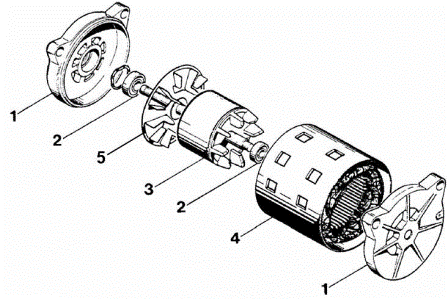 Рис. 1. Устройство асинхронного двигателяТекст публикуемого материала.Таблица 1Характеристики асинхронного электроприводаТекст публикуемого материала.Источники1. Муравьева Е.А. Автоматизированное управление промышленными технологическими установками на основе многомерных логических регуляторов: автореф. … дис. д-ра техн. наук: 05.13.06. Уфа, 2013. 32 с.2. Муравьева Е.А., Еникеева Э.Р., Нургалиев Р.Р. Автоматическая система поддержания оптимального уровня жидкости и разработка датчика уровня жидкости // Нефтегазовое дело. 2017. Т. 15, № 2. С. 171–176.3. Емекеев А.А., Сагдатуллин А.М., Муравьева Е.А. Интеллектуальное логическое управление электроприводом насосной станции // Современные технологии в нефтегазовом деле: сб. тр. Междунар. науч.-техн. конф. Уфа, 2014. С. 218–221.4. Sagdatullin A.M., Emekeev A.A., Muraveva E.A. Intellectual control of oil and gas transportation system by multidimensional fuzzy controllers with precise terms // Applied Mechanics and Materials. 2015. Т. 756. С. 633–639.5. Массомер CORIMASS 10G+ MFM 4085 K/F [Электронный ресурс]. Режим доступа: http://cdn.krohne.com/dlc/MA_CORIMASS_G_ ru_72.pdf (дата обращения: 12.03.15).6. Четкий логический регулятор для управления технологическими процессами: пат. 2445669 Рос. Федерация № 2010105461/08; заявл. 15.02.10; опубл. 20.08.11, Бюл. № 23.Регистрация, представление тезисов докладов авторов до 11.03.2022 г.Рецензирование представленных материаловдо 18.03.2022 г.Результаты рецензирования будут отражены в Личном кабинете на портале Ломоносовс 11.03.22 г. по 31.03.22 г.Оплата орг. взносовдо 05.04.2022г.Рассылка приглашений на конференциюдо 15.04.2022 г.Работа конференции 27–29 апреля 2022 г.Работа конференции 27–29 апреля 2022 г.№МаркаМодельМаркаSTARSUNWALK